مقاومة الجسم للمرض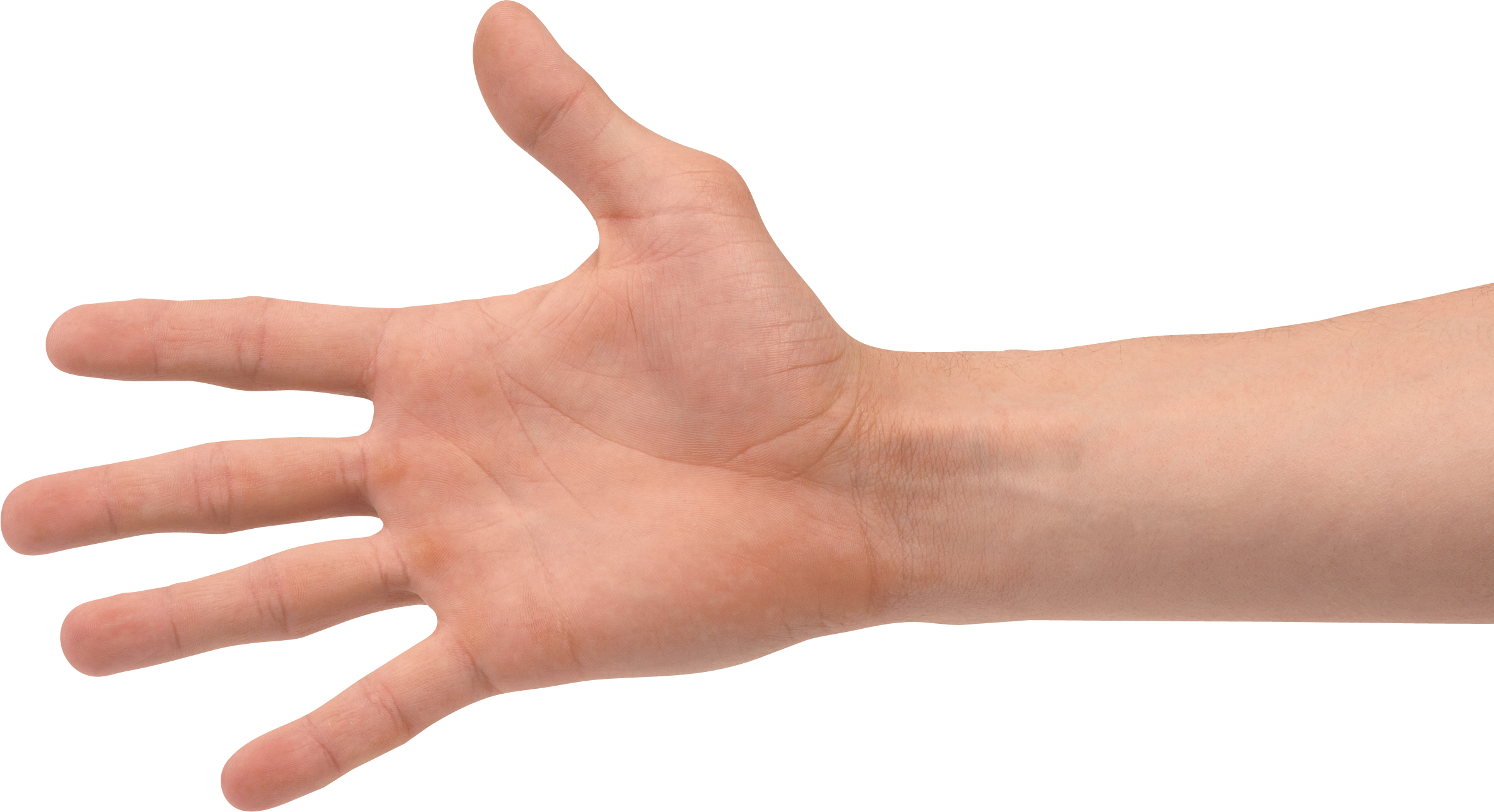 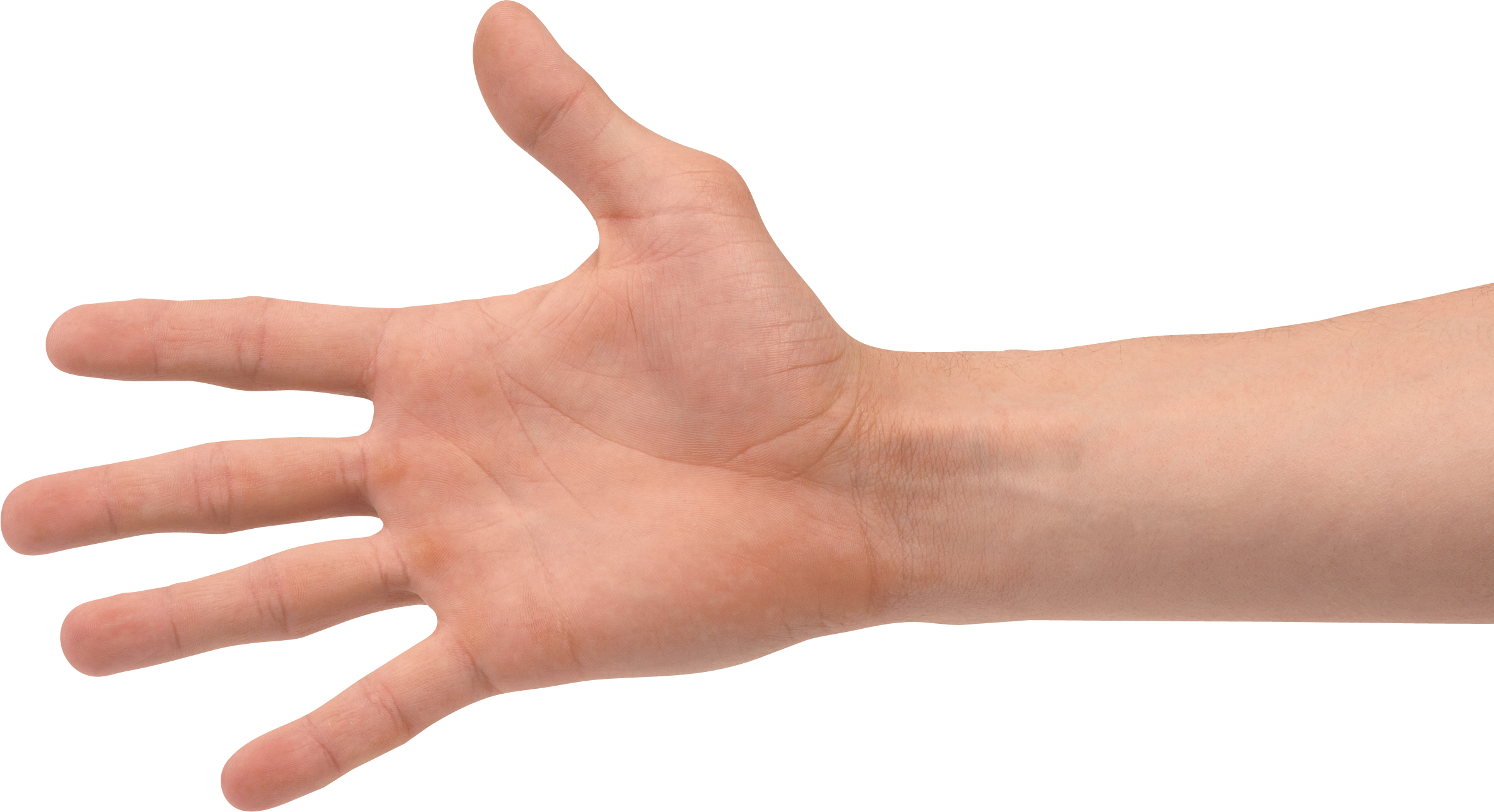 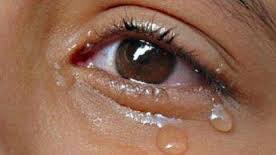 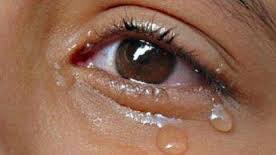 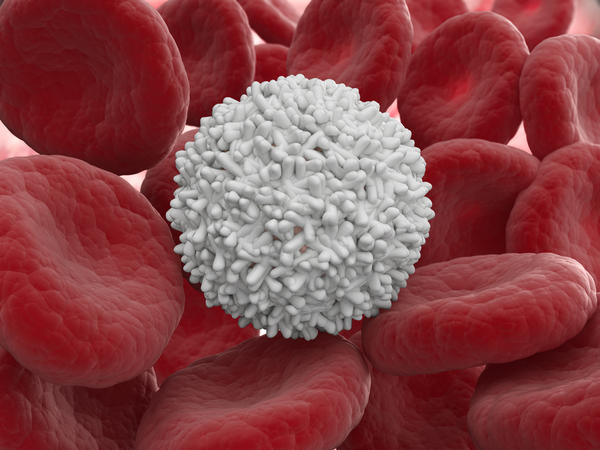 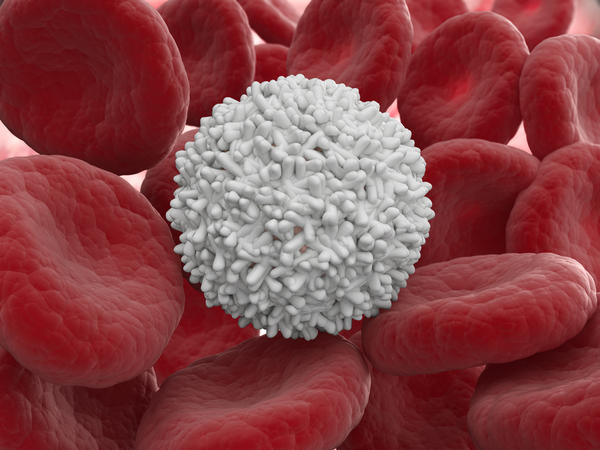 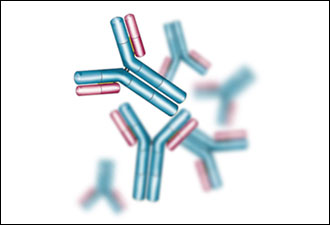 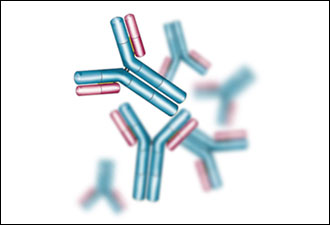 